Сумська міська радаВиконавчий комітетРІШЕННЯвід                                  № З метою приведення рішень виконавчого комітету Сумської міської ради у відповідність до чинного законодавства, відповідно до Закону України «Про доступ до об’єктів будівництва, транспорту, електроенергетики з метою розвитку телекомунікаційних мереж» та керуючись частиною першою статті 52 Закону України «Про місцеве самоврядування в Україні», виконавчий комітет Сумської міської ради, виконавчий комітет Сумської міської радиВИРІШИВ:Рішення виконавчого комітету Сумської міської ради від 20.01.2015 № 24 «Про затвердження Тимчасового положення про порядок розміщення телекомунікаційних мереж в житлових будинках всіх форм власності, інших будинках та спорудах власності територіальної громади міста Суми або їх частинах» вважати таким, що втратило чинність.Міський голова 								     О.М. Лисенко Яременко  700-590Розіслати: Яременко Г. І.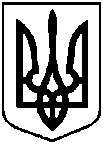 Проект рішенняоприлюднено«___» _________ 2017 р.Про втрату чинності рішення виконавчого комітету Сумської міської ради від 20.01.2015 № 24 «Про затвердження Тимчасового положення про порядок розміщення телекомунікаційних мереж в житлових будинках всіх форм власності, інших будинках та спорудах власності територіальної громади міста Суми або їх частинах»